Virtual Plans for Mrs. Taylor’s Pre-K Jan. 19th 
Weekly Theme: TransportationGood Morning! Below you will find today’s virtual plans! Have a great day!Song"Alphabet Transport" https://www.youtube.com/watch?v=zWss7p8DjVUSocial Connection: Talk about how you get to school. What kind of vehicle do you ride in? Talk with your parent about how you will get to school next year in kindergarten. Language/Literacy: Story-Don’t Let the Pigeon Drive the Bus https://www.youtube.com/watch?v=n-dHeNfXtgcHow is the pigeon feeling throughout the story?Practice writing your name today.Physical: Go for a walk with your family. As you are walking, look for different kinds of vehicles. What color are they? How many did you find? Math/Fine Motor: Transportation shape collage: Make a vehicle using cut out shapes, craft materials, or any other materials you have around the house. 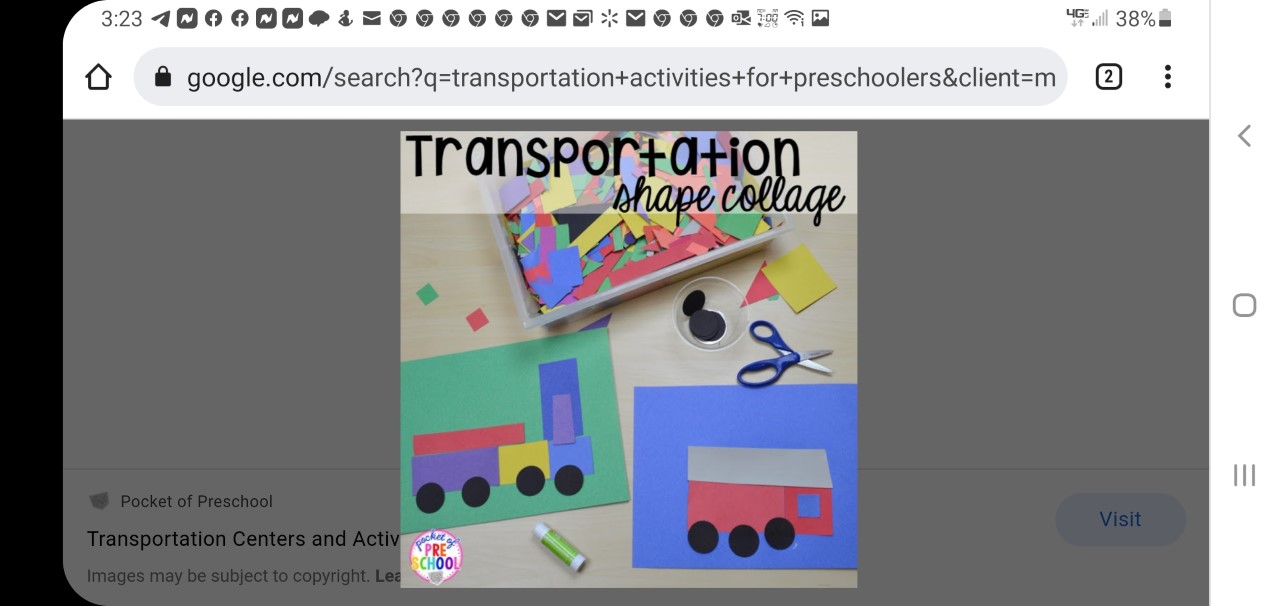 Family Challenge: Try creating your own transportation themed snack with your family with ingredients you find in your kitchen. Here are some pictures for inspiration. 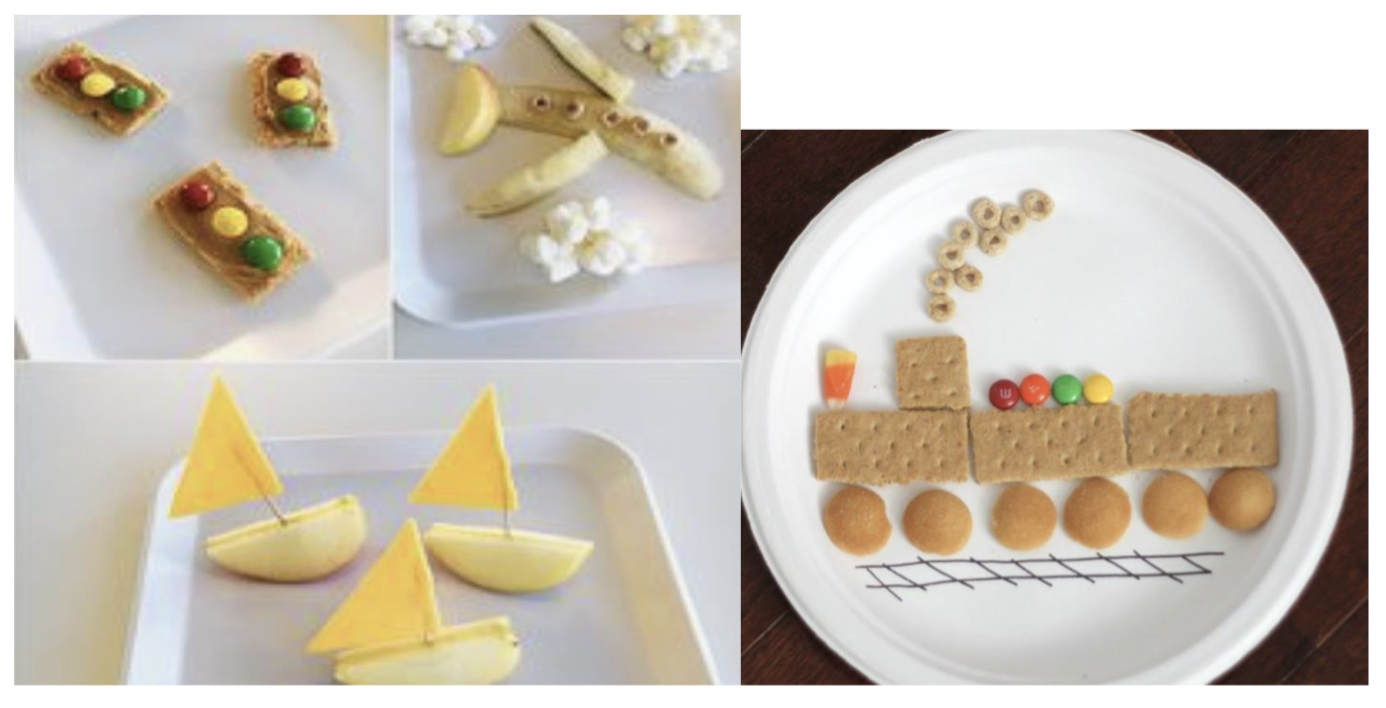 